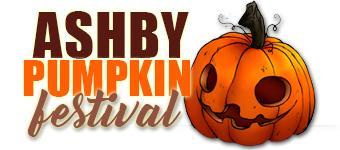 The  Friends of the Ashby Public Library PresentAshby’s 30th Annual Pumpkin FestivalSaturday September 25th Greetings Crafter:It’s time to mark your calendar for Ashby’s 30h Annual Pumpkin Festival and Craft Fair! This event has continually brought local people of all generations and backgrounds together on the Ashby common to enjoy the beautiful weather, engage in some family fun, and of course, start their holiday shopping!Date: Sat., September 25th* from 10AM-4PM on the Ashby Common, Route 119. * Please Note -- This event will be held rain or shine. Please plan to bring a canopy or other shelter if needed.    Payments are non-refundable.Reservations:12 FT x 12 FT SPACES ARE NOW AVAILABLE FOR ONLY $35.  Please return the enclosed Crafter Application and payment A.S.A.P. to ensure your spot at this wonderful event.  Fees must be prepaid, are non-refundable, and tax-deductible.  
The Details: You should plan on supplying anything you need such as tables, chairs, booths, trash cans, bags, signs, etc. We will supply a dumpster, portable toilets and customers! You may arrive as early as 8 a.m. on Saturday. We insist that you unload and then move your vehicle away from the Common.  DO NOT drive onto the Common! Sorry, Electricity is not available. If you have a mobility concern or need a specific location, please note it on your application. Please note: this is a fair that supports agricultural or craft items, not resale (used) items. We will continue to allow direct sale businesses to participate. We think this is in keeping with the times and allows local small businesses and independent consultants an opportunity for exposure. All spaces, including information tables, will be allowed by discretion of the committee. The $35 is non-refundable. We look forward to you joining us for this quintessential Ashby event! Please contact me with any questions.  Sincerely,The Friends of the LibraryAny questions please contact Kim Clark (978)386-7002  or ashbypumpkinfest@gmail.com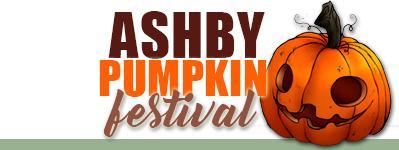 SATURDAY, September 30, 2021 from 10 am - 4pm 
Crafter ApplicationYour Name: _________________________________________________________________________________________________Business Name (if different): _________________________________________________________________________________________________City: ___________________________________________________________ State: ___________________ Telephone #: _______________________________________________ E-mail _________________________________________________________________________________________________CRAFT_________________________________________________________________________________________Detailed Description of Craft __________________________________________________________________________________________________________________________________________________________________________________________________Would you like to donate an item for our raffle table? ___________________________________Please note:  this is a fair that supports agricultural or craft items, not resale (used) items.  We will continue to allow direct sale businesses to participate.  All spaces, including information tables, will be allowed by discretion of the committee. The $35 is non-refundable. Rain or shine. Confirmation of acceptance and space assignments will be sent via e-mail.Please send checks and applications to:Friends of the Ashby Free Public Library812 Main Street    ASHBY, MA 01431For questions or PAYPAL info, please contact us at ashbypumpkinfest@gmail.com 